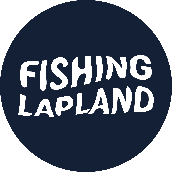 Lapin Kalastusmatkailu ryMaa- ja Metsätalousministeriölle		Kolarissa 16.12.2019Asia:Lapin Kalastusmatkailu yhdistyksen lausunto koskien Tornionjoen kalastussäännön muutosehdotuksia vuodelle 2020.	Lapin Kalastusmatkailu yhdistys haluaa lausunnollaan välittää Lapissa toimivien kalastusmatkailu yritysten kannan neuvotteluissa esiin tulleisiin seikkoihin.	Aluksi toteamme, että kalastusmatkailun ja ammattikalastajien intressi neuvotteluissa on yhteinen, lohen elinvoimaisuuden takaaminen.	Lohen ja jokialueen arvostamisen lisäämiseksi koemme, että kalastuksen valvontaa alueella tulisi lisätä nykyisestä. Valvonnan lisäämisellä edesautettaisiin kalastussääntöjen noudattamista sekä lisättäisiin turvallisuutta kalastajien keskuudessa. Toiminta edesauttaisi myös joen kansainvälistä arvostusta, mikäli sen valvonnasta saataisiin luotua normi nykyisen sattumanvaraisuuden sijasta. Kalastuksenvalvontaa voitaisiinkin jalkauttaa joella ammattia harjoittaviin tahoihin ja Lapin Kalastusmatkailu yhdistys onkin kiinnostunut valvontaan liittyvästä yhteistyöstä.	Koemme, että kalastuskaudelle 2019 tehdyt sääntö muutokset ja etenkin saalisilmoittamiseen tehdyt muutokset ja parannukset ovat olleet onnistuneita. Toki ilmoitusvelvollisuudesta olisi hyvä tehdä pakollista, kaikille kalastajille. Täten ehdottaisimme kaudelle 2019 tehtyjen säädösten pitämistä ennallaan kalastuskaudella 2020. Tämä olisi perusteltu menettely, jotta saataisiin näyttöä säädösten toimivuudesta, ainakin kahden perättäisen vuoden osalta. Täten voitaisiin helpottaa tulevaisuudessa, päätöksen tekoa ja säädösten laadintaa sekä antaa jokialueen kalastajille helpotusta säädösten seuraamiseen.	Kalastuskaudelle 2020 esitämme nykyisiin säädöksiin lisäyksenä, lyijy tai muista raskasmetalleista valmistettujen, erillisten eli vieheeseen kuulumattomien, painojen käytön kieltämistä jokialueen kalastuksessa. Tällä esityksellä viittaamme erityisesti ”punttikalastuksen” selkeään rajoittamiseen. Perusteluna tähän mainittakoon ns. ”zombilohi” havaintojen loppumista kesällä 2019 siihen, kun merialueen rysäpyynti, sekä erityisesti Matkakoskella tapahtuvan ”punttikalastuksen” sesonki päättyi.Kolarissa 18.3.2019Lapin Kalastusmatkailu yhdistyksen puolestaMauri Kylmämaa, pj